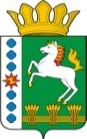 КОНТРОЛЬНО-СЧЕТНЫЙ ОРГАН ШАРЫПОВСКОГО РАЙОНАКрасноярского краяЗаключениена проект Решения Шарыповского районного Совета депутатов «О внесении изменений в Решение районного Совета депутатов от 04.12.2014 № 54/655р «О районном бюджете на 2015 год и плановый период 2016-2017 годов» (в ред. от 26.02.2015 № 56/668р, от 27.04.2015 № 58/703р, от 18.06.2015 № 59/722р)24 августа 2015 год 								№ 76Настоящее экспертное заключение подготовлено Контрольно – счетным органом Шарыповского района на основании ст. 157 Бюджетного  кодекса Российской Федерации, ст. 9 Федерального закона от 07.02.2011 № 6-ФЗ «Об общих принципах организации и деятельности контрольно – счетных органов субъектов Российской Федерации и муниципальных образований», ст. 15 Решения Шарыповского районного Совета депутатов от 20.09.2012 № 31/289р «О внесении изменений и дополнений в Решение Шарыповского районного Совета депутатов от 21.06.2012 № 28/272р «О создании Контрольно – счетного органа Шарыповского района» (в ред. от 20.03.2014 № 46/536р, от 25.09.2014 № 51/573р, от 26.02.2015 № 56/671р, от 18.06.2015 № 59/722р) и в соответствии со стандартом организации деятельности Контрольно – счетного органа Шарыповского района СОД 2 «Организация, проведение и оформление результатов финансово – экономической экспертизы проектов Решений Шарыповского районного Совета депутатов и нормативно – правовых актов по бюджетно – финансовым вопросам и вопросам использования муниципального имущества и проектов муниципальных программ» утвержденного приказом Контрольно – счетного органа Шарыповского района от 16.12.2013 № 29.Представленный на экспертизу проект Решения Шарыповского районного Совета депутатов «О внесении изменений в Решение районного Совета депутатов от 04.12.2014 № 54/655р «О районном бюджете на 2015 год и плановый период 2016-2017 годы» (в ред. от 26.02.2015 № 56/668р, от 27.04.2015 № 58/703р, от 18.06.2015 № 59/722р) направлен в Контрольно – счетный орган Шарыповского района 21 августа 2015 года. Разработчиком данного проекта Решения является финансово – экономическое управление администрации Шарыповского района.Мероприятие проведено 23 августа  2015 года.В ходе подготовки заключения Контрольно – счетным органом Шарыповского района были проанализированы следующие материалы:- проект Решения Шарыповского районного Совета депутатов «О внесении изменений в Решение районного Совета депутатов от 04.12.2014 № 54/655р «О районном бюджете на 2015 год и плановый период 2016-2017 годы»;-  решение Шарыповского районного Совета депутатов от 04.12.2014 № 54/655р «О районном бюджете на 2015 год и плановый период 2016-2017 годы» (в ред. от 26.02.2015 № 56/668р, от 27.04.2015 № 58/703р, от 18.06.2015 № 59/722р).В соответствии с проектом  Решения Шарыповского районного Совета депутатов «О внесении изменений в Решение районного Совета депутатов от 04.12.2014 № 54/655р «О районном бюджете на 2015 год и плановый период 2016-2017 годы» предлагается внести изменения в следующие статьи:В статью 1 вносятся следующие изменения:В пункт 1  «Утвердить основные характеристики районного бюджета на 2015 год» вносятся следующие изменения :Прогнозируемый общий объем доходов районного бюджета увеличился  в сумме 8 951 103,90 рублей или на 1,77%.Общий объем расходов районного бюджета увеличился в сумме 13 847 145,90 рублей или на 2,44%.Дефицит районного бюджета увеличился в сумме 4 896 042,00 рублей или на 7,90%.Источники финансирования дефицита районного бюджета увеличились  в сумме 4 896 042,00 рублей или на 7,90%.Изменение доходной и расходной частей бюджета, на сумму средств безвозмездных поступлений в части изменения объема межбюджетных трансфертов в связи с корректировкой краевого бюджета: Увеличение составило в сумме  8 333 371,90 рублей, в том числе:- на осуществление полномочий по составлению (изменению) списков кандидатов в присяжные заседатели федеральных судов общей юрисдикции в Российской Федерации в сумме 16 809,00 рублей;- на переселение граждан из ветхого жилья в пос. Инголь в сумме 2 157 462,90 рублей;- на капитальный ремонт сетей тепло и водоснабжения, замену котла и установку водоподготовки в котельной с.Березовское в сумме 3 420 000,00 рублей;- на реализацию социально – культурных проектов муниципальных учреждений культуры (Эко-Лог и Каратаг) в сумме 664 040,00 рублей;- на ремонт спортзала МБУК Новоалтатской СОШ в сумме 1 488 260,00 рублей;- на оплату стоимости путевок для детей в краевые государственные и негосударственные организации отдыха, оздоровления и занятости детей, зарегистрированные на территории края, муниципальные загородные оздоровительные лагеря в сумме 48 100,00 рублей;- на оснащение автобусов, осуществляющих перевозки учащихся в общеобразовательные организации, тахографами в сумме 438 700,00 рублей;- на предоставление гранта библиотеке п.Инголь в сумме 100 000,00 рублей.Уменьшение составило в сумме 170 400,00 рублей, в том числе:- на осуществление первичного воинского учета на территориях, где отсутствуют военные комиссариаты в связи с оптимизацией расходов в сумме 164 600,00 рублей;- на комплектование книжных фондов библиотек муниципальных образований в сумме 56 800,00 рублей.Увеличение  объема межбюджетных трансфертов из бюджетов поселений на выполнение переданных полномочий по внесению изменений в документы территориального планирования за счет средств Холмогорского сельсовета в сумме 30 000,00 рублей.Изменение расходной части за счет средств районного бюджета на общую сумму  4 898 042,00  рублей, из них:На увеличение расходной части в сумме  5 647 677,00 рублей, в том числе:- на основании письма Министерства экономического развития, инвестиционной политики и внешних связей Красноярского края от 27.07.2015 № 85-1439 увеличение за счет средств районного бюджета на софинансирование к субсидии из федерального бюджета на предоставление субсидий субъектам малого иди среднего предпринимательства в сумме 40 000,00 рублей;- на приобретение киоска в с.Темра в рамках субсидии субъектам малого или среднего предпринимательства на возмещение части затрат, связанных с развитием питания в сумме 47 000,00 рублей;- на софинансирование к субсидии для предоставления жилья участникам программы по договорам найма жилого помещения в сумме 200 369,00 рублей;- на предоставление субсидии на иные цели МБОУ Горбинской ООШ № 12 для изготовления окон и выполнения монтажных работ по их установке в сумме 184 000,00 рублей;- на предоставление межбюджетных трансфертов поселениям на осуществление социально значимых расходов капитального характера в сумме 2 704 908,00 рублей;- на предоставление межбюджетных трансфертов поселениям для регулирования сбалансированности бюджетов поселений при осуществлении полномочий по решению вопросов местного значения в сумме 471 400,00 рублей;- на приобретение автомобиля администрации района в сумме 1 800 000,00 рублей;- на проведение ремонта автомобиля администрации района с целью дальнейшей его продажи в сумме 150 000,00 рублей;- в связи с принятием участия в V летней спартакиаде работников финансовых органов Красноярского края увеличение бюджетных ассигнований на командировочные расходы, питание, страхование участников спартакиады в сумме 50 000,00 рублей;Уменьшение фонда оплаты труда депутатов, выборных должностных лиц местного самоуправления, муниципальных служащих в сумме 749 635,00 рублей.В подпункт 2 пункта 2 вносятся изменения в условно утвержденные расходы: - 2016 год  увеличение в сумме 204 726,00 руб. (0,36%), что  составило 56 888 426,00 руб.;- 2017 год увеличение в сумме 204 726,00 руб. (0,32%), что составило 64 957 226,00 руб.Вносятся изменения в статью 7, общая предельная штатная численность муниципальных служащих и лиц, замещающих муниципальные должности уменьшилась на 5 штатных единиц и составила 46 единиц.В абзац 1 статьи 12 «Иные межбюджетные трансферты бюджетам поселений за счет средств краевого бюджета»  вносятся следующие изменения:- межбюджетные трансферты на осуществление государственных полномочий по первичному воинскому учету на территориях, где отсутствуют военные комиссариаты, в соответствии  с Федеральным законом от 28.03.1998 № 53-ФЗ «О воинской обязанности и военной службе» в 2015 году и плановом периоде 2016 – 2017 годов уменьшение в общей сумме составило 164 600,00 руб. (3,22%), в том числе:- в 2015 году уменьшение на сумму 164 600,00 руб. Вносятся изменения в статью 13 «Иные межбюджетные трансферты бюджетам поселений»:Межбюджетные трансферты бюджетам поселений для регулирования сбалансированности бюджетов поселений при осуществлении полномочий по решению вопросов местного значения в 2015 году увеличиваются в сумме 471 400,00 рублей (5,37%).Межбюджетные трансферты на осуществление социально значимых расходов капитального характера в 2015 году увеличиваются в сумме 2 704 908,00 рублей (22,89%).Утвердить распределение межбюджетных трансфертов в 2015 году в сумме 3 690 883,00 рублей (47,92%).Статья 14 «Межбюджетные трансферты районному бюджету из других бюджетов бюджетной системы Российской Федерации» излагается в новой редакции:5) «Установить, что в доходах районного бюджета учитываются межбюджетные трансферты, перечисляемые районному бюджету из других бюджетов бюджетной системы Российской Федерации»;1) субсидии из краевого бюджета в 2015 году в сумме 69 667 901,27 рублей, в 2016 году в сумме 16 680 500,00 рублей, в 2017 году в сумме 16 680 500,00 рублей;2) субвенции из краевого бюджета в 2015 году в сумме 230 870 840,78 рублей, в 2016 году в сумме 216 665 600,00 рублей, в 2017 году в сумме 215 269 800,00 рублей;3) иные межбюджетные трансферты из краевого бюджета в 2015 году в сумме 123 200,00 рублей, в 2016 году в сумме 25 800,00 рублей, в 2017 году в сумме 25 800,00 рублей;4) межбюджетные трансферты из бюджетов поселений на осуществление части полномочий по решению вопросов местного значения поселений в 2015 году в сумме 11 668 370,00 рублей, в 2016 году в сумме 11 227 170,00 рублей, в 2017 году в сумме 11 227 170,00 рублей;5) межбюджетные трансферты на поддержку мер по обеспечению сбалансированности бюджетов муниципальных образований района в 2015 году в сумме 19 634 400,00 рублей.»Муниципальные программы в 2015 году увеличиваются в сумме 9 873 002,86 рублей или на 1,91%.Увеличение бюджетных ассигнований произошло по следующим муниципальным программ:- «Развитие культуры Шарыповского района» в сумме 388 000,00 рублей (1,87%);- «Развитие образования Шарыповского района» в сумме 2 473 100,00 рублей (0,73%)%- «Обеспечение доступным жильем и коммунальными услугами жителей района Шарыповского района» в сумме 5 807 831,90 рублей (18,17%);- «Управление муниципальными финансами Шарыповского района» в сумме 1 288 082,00 рублей (1,99%).Уменьшение бюджетных ассигнований по «Управление муниципальным имуществом и земельными ресурсами и развитие предпринимательства Шарыповского района» составило в сумме 84 011,04 рублей (1,74%);Разработчиками данного проекта Решения соблюдены все нормы и правила по юридическо – техническому оформлению нормативно – правовых актов Шарыповского района.На основании выше изложенного Контрольно – счетный орган  Шарыповского района предлагает Шарыповскому районному Совету депутатов   принять проект Решения Шарыповского районного Совета депутатов «О внесении изменений в Решение районного Совета депутатов от 04.12.2014 № 54/655р «О районном бюджете на 2015 год и плановый период 2016-2017 годы» (в ред. от 26.02.2015 № 56/668р, от 27.04.2015 № 58/703р, от 18.06.2015 № 59/722р).Председатель Контрольно – счетного органа						Г.В. СавчукАудиторКонтрольно – счетного органа						И.В. ШмидтПредыдущая редакция Предлагаемая редакция1) прогнозируемый общий объем доходов районного бюджета в сумме505 383 142,20 рублей514 334 246,10 рублей2) общий объем расходов районного бюджета в сумме567 357 854,15 рублей581 205 00,05 рублей3) дефицит районного бюджета в сумме61 974 711,95 рублей66 870 753,95 рублей4) источники финансирования дефицита районного бюджета в сумме61 974 711,95 рублей66 870 753,95 рублейПредыдущая редакция Предлагаемая редакциямежбюджетные трансферты бюджетам поселений для регулирования сбалансированности бюджетов поселений при осуществлении полномочий по решению вопросов местного значения в 2015 году в суммемежбюджетные трансферты на осуществление социально значимых расходов капитального характера в 2015 году в суммеУтвердить распределение межбюджетных трансфертов в 2015 году в сумме8 771 300,00 рублей11 814 098,00 рублей7 702 315,00 рублей9 242 700,00 рублей14 519 006,00 рублей393 198,00 рублей№ п/пНаименование муниципальной программСумма (рублей)Сумма (рублей)Сумма (рублей)№ п/пНаименование муниципальной программпредыдущая редакцияпредлагаемая редакцияотклонение12341«Развитие культуры Шарыповского района»20 699 893,0021 087 893,00388 000,002«Социальная поддержка населения Шарыповского района»19 365 400,0019 365 400,000,003 «Развитие образования Шарыповского района» 340 339 555,00342 812 655,002 473 100,004«Управление муниципальным имуществом  и земельными ресурсами  и развитие предпринимательства Шарыповского района»4 816 231,004 732 219,96-84 011,045«Развитие спорта, туризма и молодежной политики Шарыповского района»5 620 100,005 620 100,000,006«Обеспечение доступным жильем и коммунальными услугами жителей района Шарыповского района»31 964 156,3737 771 988,275 807 831,907«Обеспечение транспортной доступности Шарыповского района»26 352 450,0026 352 450,000,008«Защита населения от чрезвычайных ситуаций и снижение рисков их возникновения на территории Шарыповского района»3 988 700,003 988 700,000,009«Управление муниципальными финансами Шарыповского района»64 589 300,0065 877 382,001 288 082,00Итого:517 735 785,37527 608 788,239 873 002,86